ҠАРАР                                            	                     ПОСТАНОВЛЕНИЕ«06»  февраль  2023й	                  №  2                    «06»  февраля 2023г.Об отмене постановления № 35 от 15 октября 2021 года «Об утверждении положения о муниципальной службе в сельского поселения Тузлукушевский сельсовет муниципального района Чекмагушевский район Республики Башкортостан"          Рассмотрев протест прокурора Чекмагушевского района, руководствуясь Федеральным законом от 06.10.2003 № 131-ФЗ «Об общих принципах организации местного самоуправления в Российской Федерации», Администрация сельского поселения Тузлукушевский сельсовет муниципального района Чекмагушевский район Республики Башкортостан п о с т а н о в л я е т:Отменить постановление Администрации     сельского  поселения  Тузлукушевский   сельсовет   муниципального  района  Чекмагушевский район Республики Башкортостан  от  15.10.2021 года № 35 «Об утверждении положении о муниципальной службе в сельского поселения Тузлукушевский сельсовет муниципального района Чекмагушевский район Республики Башкортостан».      2. Контроль за исполнением данного постановления оставляю за собой.Глава сельского поселения                                               Р.К.ВалиахметовБАШҠОРТОСТАН РЕСПУБЛИКАҺЫСАҠМАҒОШ  РАЙОНЫ муниципаль районЫНЫҢ  ТУҘЛЫҠЫУЫШ АУЫЛ СОВЕТЫ АУЫЛ  БИЛӘмӘҺЕ  ХАКИМИӘТЕ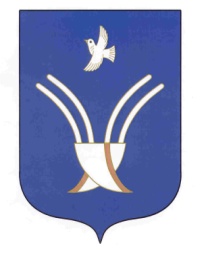 Администрация сельского поселенияТузлукушевский сельсоветмуниципального района Чекмагушевский район Республики Башкортостан 